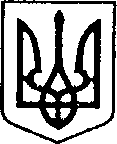    УКРАЇНАЧЕРНІГІВСЬКА ОБЛАСТЬН І Ж И Н С Ь К А    М І С Ь К А    Р А Д АВ И К О Н А В Ч И Й    К О М І Т Е ТР І Ш Е Н Н Явід  18 січня  2023 р.     	 	         м. Ніжин					№ 17Про доповнення додатків №№1,2,4,5,6рішення виконавчого комітету Ніжинської міської ради від 08.09.2022 року № 282 «Про затвердження списків учнівзакладів загальної середньої освітина харчування за кошти бюджетуНіжинської територіальної громадиу 2022-2023 н.р.»Відповідно до ст.ст. 28,42,53,59,73 Закону України «Про місцеве самоврядування в Україні», на виконання ст. 5 Закону України «Про охорону дитинства», ст. 20 Закону України «Про повну загальну середню освіту»,  статті 10 Закону України «Про статус ветеранів війни, гарантії їх соціального захисту»,  Постанови Кабінету Міністрів України від 24.03.2021р. № 305 «Про затвердження норм та Порядку організації харчування у закладах освіти та дитячих закладах оздоровлення та відпочинку»,  програми «Соціальний захист учнів закладів загальної середньої освіти Ніжинської міської об’єднаної територіальної громади шляхом організації гарячого харчування у 2022 році», рішень виконавчого комітету Ніжинської міської ради від 05.04.2018 року «Про харчування у закладах загальної середньої освіти дітей загиблих учасників антитерористичної операції», від 12.02.2015р. № 35 «Про безкоштовне харчування у дошкільних та загальноосвітніх навчальних закладах дітей, батьки яких є учасниками антитерористичної операції та дітей загиблих батьків під час бойових дій», Регламенту виконавчого комітету Ніжинської міської ради Чернігівської області VІІІ скликання, затвердженого рішенням Ніжинської міської ради VІІІ скликання від 24.12.2020 року № 27-4/2020, виконавчий комітет Ніжинської міської ради вирішив:	1. Доповнити додаток 1 до п.1 рішення виконавчого комітету Ніжинської міської ради від 08.09.2022 року № 282	2. Доповнити додаток 2 до п.1 рішення виконавчого комітету Ніжинської міської ради від 08.09.2022 року № 282	3. Доповнити додаток 4 до п.1 рішення виконавчого комітету Ніжинської міської ради від 08.09.2022 року № 282	4. Доповнити додаток 5 до п.1 рішення виконавчого комітету Ніжинської міської ради від 08.092022 року № 282                                                                                                  	5. Доповнити додаток 6 до п.1 рішення виконавчого комітету Ніжинської міської ради від 08.092022 року № 282                                                                                                  	6. Управлінню освіти Ніжинської міської   ради   Чернігівської  області (Градобик В.В.) протягом 5 днів з дня прийняття рішення оприлюднити його на офіційному сайті Ніжинської міської ради.	7.  Контроль за виконанням рішення покласти на заступника міського голови з питань діяльності виконавчих органів ради Смагу С.С.Міський голова                      					Олександр КОДОЛАВІЗУЮТЬНачальник Управління освіти                       		Валентина ГРАДОБИКЗаступник міського головиз питань діяльності виконавчих органів ради                                		Сергій СМАГАНачальник фінансового управління                		Людмила ПисаренкоНачальник відділу                                            		В’ячеслав   ЛЕГА юридично-кадрового забезпечення    Керуючий справами                                          		Валерій САЛОГУБвиконавчого комітету міської радиПОЯСНЮВАЛЬНА ЗАПИСКАдо проєкту рішення від 22.11.2022 року  «Про доповнення додатків №№ 1,2,4,5,6 рішення виконавчого комітету  Ніжинської міської ради від 08.09.2022 року № 282 «Про затвердження списків учнів закладів загальної середньої освіти на харчування за кошти бюджету Ніжинської територіальної громади у 2022-2023 н.р.»Обгрунтування необхідності прийняття рішення. У зв’язку з організацією змішаної  форми освітнього процесу у 10 закладах загальної середньої освіти, чергуванням класів очного та дистанційного навчання, виникає необхідність доповнити затверджені списки учнів на харчування за кошти бюджету громади згідно  поданих керівниками закладів документів.Гаряче харчування учнів у 2022/2023 навчальному році для їх комфортного перебування в закладах організовано.	2. Загальна характеристика і основні положення проєкту.Проєкт рішення вносить доповнення до додатків рішення виконавчого комітету від 08.09.2022 року №282:додаток 1 - 5 учнів;додаток 2 - 14 учнів;додаток 4 - 3 учні;додаток 5 - 25 учнів;додаток 6 - 2 учні.	3. Стан нормативно-правової бази у даній сфері правового регулювання.Проєкт складений відповідно до ст.ст. 28,42,53,59,73 Закону України «Про місцеве самоврядування в Україні», на виконання ст. 5 Закону України «Про охорону дитинства», ст. 20 Закону України «Про повну загальну середню освіту»,  статті 10 Закону України «Про статус ветеранів війни, гарантії їх соціального захисту»,  Постанови Кабінету Міністрів України від 24.03.2021р. № 305 «Про затвердження норм та Порядку організації харчування у закладах освіти та дитячих закладах оздоровлення та відпочинку»,  програми «Соціальний захист учнів закладів загальної середньої освіти Ніжинської міської об’єднаної територіальної громади шляхом організації гарячого харчування у 2022 році», рішень виконавчого комітету Ніжинської міської ради від 05.04.2018 року «Про харчування у закладах загальної середньої освіти дітей загиблих учасників антитерористичної операції», від 12.02.2015р. № 35 «Про безкоштовне харчування у дошкільних та загальноосвітніх навчальних закладах дітей, батьки яких є учасниками антитерористичної операції та дітей загиблих батьків під час бойових дій», Регламенту виконавчого комітету Ніжинської міської ради Чернігівської області VІІІ скликання, затвердженого рішенням Ніжинської міської ради VІІІ скликання від 24.12.2020 року № 27-4/2020(зі змінами).4. Фінансово-економічне обґрунтування.Згідно документів, поданих закладами загальної середньої освіти, за кошти міського бюджету додатково будуть харчуватися:- 5 учнів із числа сиріт, позбавлених батьківського піклування;- 14 учнів з малозабезпечених сімей;- 3 учнів, із числа внутрішньо переміщених осіб, дітей, які мають статус дитини, яка постраждала внаслідок воєнних дій і збройних конфліктів;- 25 учнів, батьки яких є учасниками антитерористичної операції (ООС), та дітей загиблих батьків під час бойових дій;- 2 учнів, батьки яких загинули під час бойових дій.Всього 49 учнів. З них 20 здобувачів освіти  1-4 класів, 29 учнів 5-11 класів.Розрахунок коштів на 1 день:20 учнів х  40,0 грн. = 800 грн.29  учнів х 43,0 грн. = 1247 грн.З 16 січня 2023 р.:Січень  	- 2047,0 грн. х 12 дн. =  24564,0   грн.Лютий 	-  2047,0 грн.  х 20 дн = 40940,0 грн.Березень  	-  2047,0 грн. х 18 дн. = 36 846,0 грн.Квітень   	- 2047,0 грн. х 20 дн. = 40940,0 грн.Травень  	-  2047,0 грн. х 20 дн. = 40940,0 грн.Разом 184 230,0 грн.Харчування учнів категорійних родин не потребує додаткових коштів міського бюджету.5. Прогноз соціально-економічних та інших наслідків прийняття проєкту.Прийняття проєкту дозволить забезпечити гарячим харчуванням учнів пільгових категорій.6. Доповідати проєкт на засіданні буде начальник Управління освіти Градобик Валентина Валентинівна.Начальник Управління освіти                       		Валентина ГРАДОБИК № п/пПрізвище, ім’я,по-батькові дитиниЗНЗКласгімназія №108-Ггімназія №107-Бгімназія №107-БНВК №168-БНВК №167-А№ п/пПрізвище, ім’я,по-батькові дитиниЗНЗКласгімназія №27ЗОШ І-ІІІ ст.№72-БГімназія №97-АГімназія №96-АГімназія №99-АГімназія №94-БГімназія №96-БГімназія №93-БГімназія №91-Агімназія №104-Вгімназія №104-ГЗОШ І-ІІІ ст.№152-Бгімназія №172-Агімназія №173-А№ п/пПрізвище, ім’я,по-батькові дитиниЗНЗКласГімназія №107-ГГімназія №97-БГімназія №95-Б№ п/пПрізвище, ім’я,по-батькові дитиниЗНЗКласГімназія №92-БГімназія №92-БГімназія №99-БГімназія №92-БГімназія №94-БГімназія №93-АГімназія №95-АГімназія №95-АГімназія №95-АГімназія №97-АГімназія №95-БГімназія №96-АГімназія №97-БГімназія №97-БГімназія №98-АГімназія №98-АГімназія №99-АГімназія №93-АГімназія №95-А Гімназія №93-Б Гімназія №92-АЗОШ І-ІІІ ст. №71-Агімназія №108-Бгімназія №107-Бгімназія №104-Г№ п/пПрізвище, ім’я,по-батькові дитиниЗНЗКлас1.гімназія №107-Б2.ЗОШ І-ІІІ ст №71-А